Atelier Brin de SoieEvelyne Naville   Gaëlle SaveryL'une travail la soie ...  L'autre le papierPartageant le même atelier l'idée leur est venue de marier les deuxPlisser de la soie fluide pour l'emprisonner dans une feuille de papier puis ouvrir un pli mystère et découvrir la couleur.Gaëlle, l'origamiste, travaille le papier comme matériau rare, elle crée:des sculptures de papier: jeux de plis filtrant la lumière.des tableaux: des volutes savantes évoquant un souffle de vie.des tableauxc sculptés: bandes aériennes entremêlées, suspendues dans l'espacedes bijoux de papier: petits plissés sculptésdes livres: aux pages soumises à la rigueur du pli pour un équilibre parfait.Evelyne, la créatrice textile ( sur soie et coton) part à l'aventure des couleurs. Elle aime les fabriquer pour en inventer une gamme infinie.Les foulards aux dessins minutieux dans la collection tradition contrastent avec les couleurs sublimées de la collection contemporaine «  chaque foulard à une histoire » Les « fanfreluches » en organza de soie se portent comme un bijoux, animant un simple noir.Influencée par le pli, Evelyne l'impose sur du coton pour créer des effets optiques montés en tableauxElle a peint de l'organza que Gaëlle a plié en grue (symbole de paix et bonheur au Japon) pour une élégance remarquée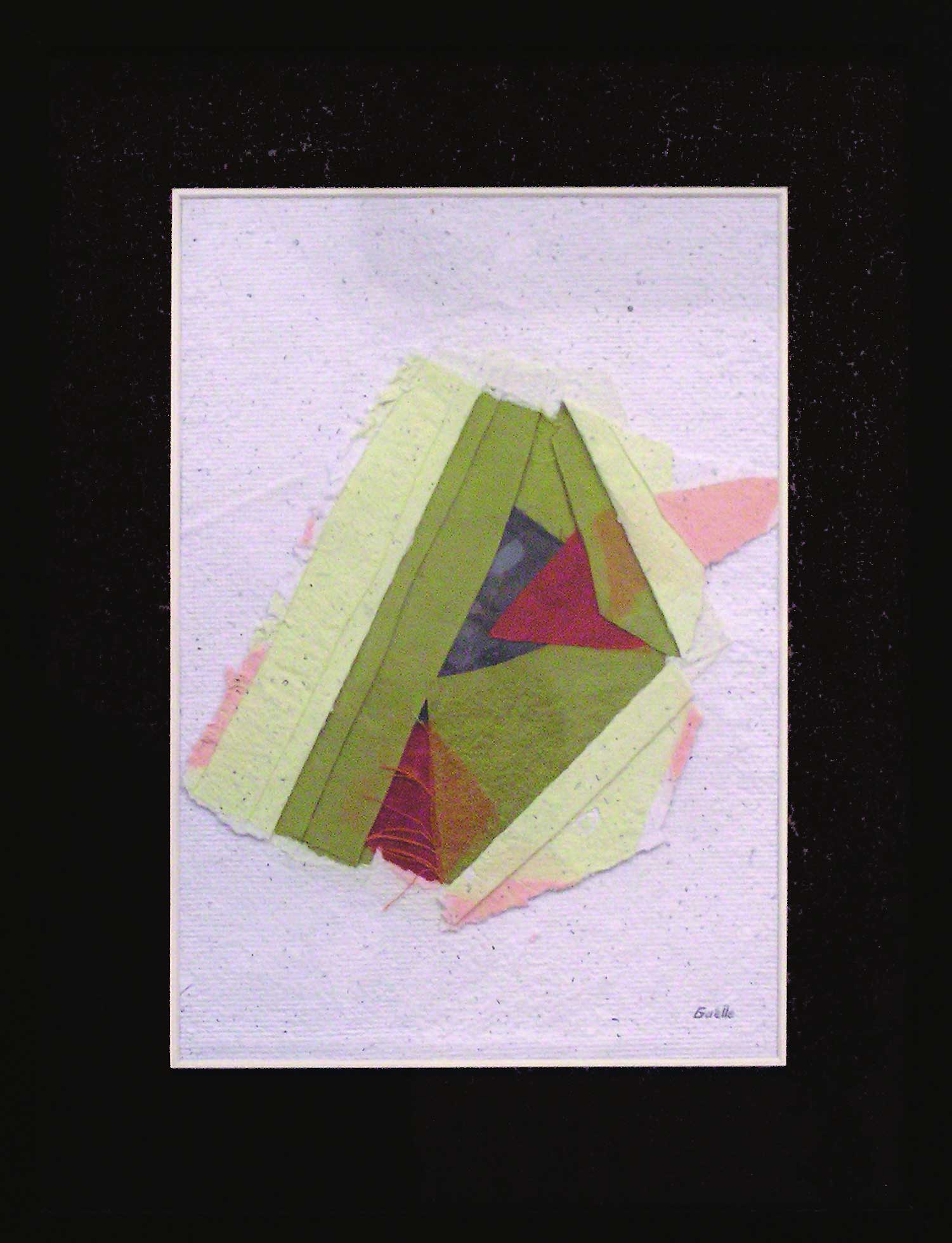 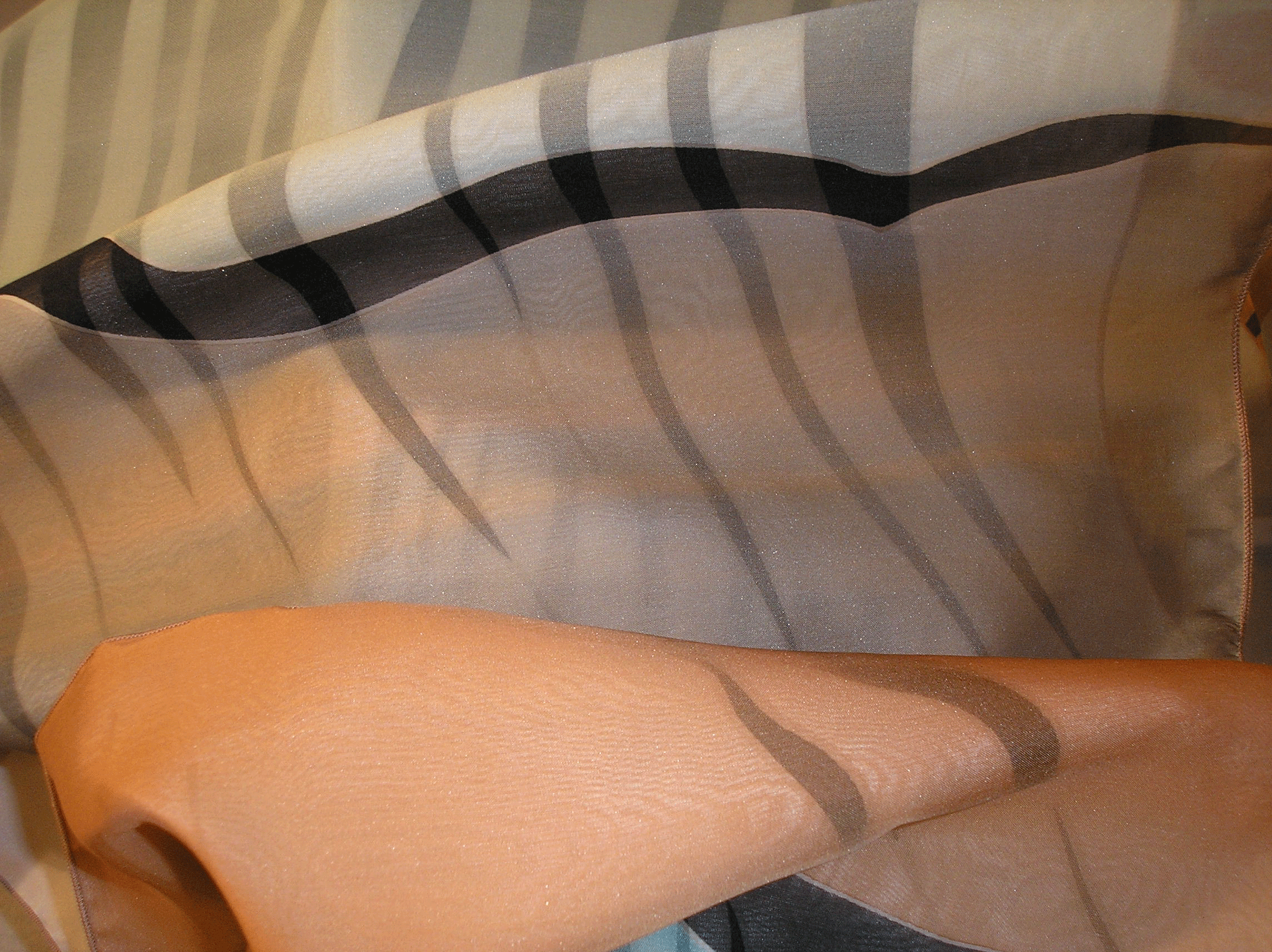 